matthias diependaelevlaams minister van financiën en begroting, wonen en onroerend erfgoedantwoord op vraag nr. 480 van 15 juni 2023van mercedes van volcemIn het patrimonium bevinden zich nog 4.637 woningen die niet aan de dakisolatienorm voldoen (cijfers Woningkenmerken op 31 juni 2023). Het betreft overwegend eengezinswoningen.In het patrimonium bevinden zich nog 9.682 woningen met overwegend of deels enkele beglazing (cijfers Woningkenmerken op 31 juni 2023. Bij appartementen betreft het vaak gebouwen die op de planning staan voor een renovatie van de gehele gebouwschil of vervangingsbouw.Hieronder wordt een opdeling gegeven van het aantal woningen volgens hun energielabel (A, B, C, D, E, F, Onbekend). Sinds januari 2023 vonden slechts lichte verschuivingen plaats. Meer dan 40% van deze energielabels werd bepaald met behulp van de applicatie Test-uw-EPC van VEKA, op basis van de beschikbare woningkenmerken. Dit gebeurde laatst via een bevraging in bulk in de loop van mei dit jaar. De in bulk bevraging bij VEKA voor de test-EPC data voor de cijfers in januari 2023 dateerde nog van augustus 2022. https://apps.energiesparen.be/test-uw-epc	
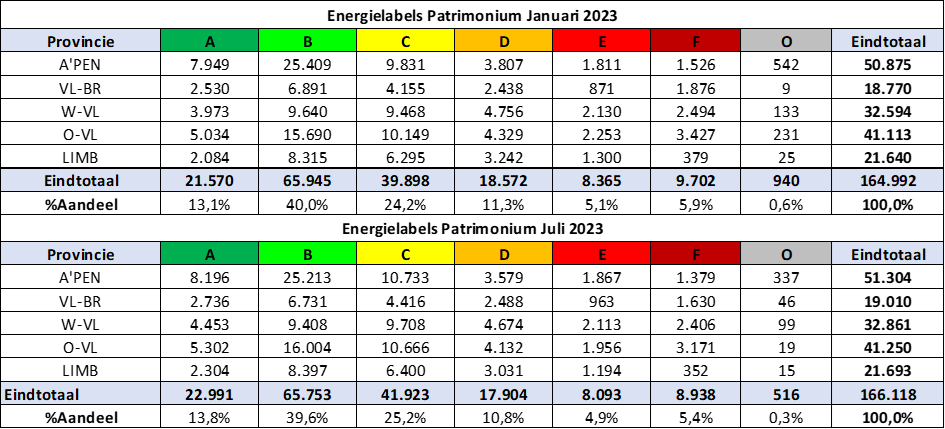 